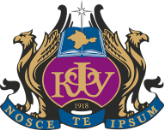 ФГАОУ ВО «КРЫМСКИЙ ФЕДЕРАЛЬНЫЙ УНИВЕРСИТЕТ ИМ. В.И. ВЕРНАДСКОГО»ИНСТИТУТ «АКАДЕМИЯ СТРОИТЕЛЬСТВА И АРХИТЕКТУРЫ»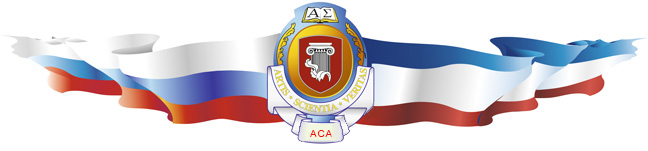 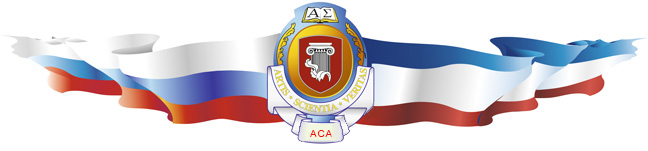 Бакалавриат Шифр – 20.03.02 «Природообустройство и водопользование». Направленность «Мелиорация, рекультивация и охрана земель».Форма обучения – очная. Продолжительность подготовки: очная форма – 4 года на базе среднего образования и СПО. Квалификация – Бакалавр.УНИКАЛЬНОСТЬ ПРОГРАММЫРазвитие водохозяйственного комплекса и состояние земельных ресурсов Республики Крым являются одним из ключевых факторов обеспечения экономического благополучия и социальной стабильности, национальной безопасности и реализации конституционных прав граждан на благоприятную окружающую среду. Уникальность профиля «Мелиорация, рекультивация и охрана земель» программы бакалавриата «Природообустройство и водопользование» заключается в том, что подготовка по данной программе позволяет получить не только профессиональные знания и навыки в сфере проектирования и инженерных решений, связанных с природообустройством и водопользованием, но и углубленные знания в сфере строительства, эксплуатации и управления природоохранной деятельностью для повышения полезности и эффективности компонентов природы, обеспечения экологической безопасности объектов строительства, применения новых технологических решений в гидромелиорации.РЕКОМЕНДАЦИИ ДЛЯ ПОСТУПАЮЩИХПрофиль подходит как людям, предпочитающим работать в больших коллективах, крупных водохозяйственных организациях (проектных институтах, строительных организациях, управлениях по видам деятельности), так и в малом бизнесе. Профиль образования позволит найти работу с людьми в водохозяйственной сфере, с документами, программными продуктами (проектирование, планирование, сметы и расчеты). Широта возможностей позволяет каждому выпускнику найти работу по душе, самореализоваться. Развитие водохозяйственно-мелиоративной будет повышать востребованность специалистов, владеющих знаниями и навыками инженеров-гидротехников в будущем.ВЫПУСКНИК ПРОФИЛЯ, ПОЛУЧИТ ЗНАНИЯ, ПОЗВОЛЯЮЩИЕ: проводить изыскания для формирования базы данных при проектировании объектов природообустройства и водопользования, оценке их состояния при инженерно-экологической экспертизе и мониторинге влияния на окружающую среду;проектировать объекты природообустройства, водопользования и обводнения: мелиоративные и рекультивационные систем; системы сельскохозяйственного водоснабжения, обводнения и водоотведения; водохозяйственные систем; природоохранные комплексы; системы комплексного обустройства водосборов;участвовать в разработке инновационных проектов реконструкции объектов природообустройства и водопользования;эксплуатировать объекты природообустройства и водопользования;участвовать в решении отдельных научно-исследовательских и научно-прикладных задач по разработке новых методов и технологий в области природообустройства, водопользования и обводнения, по научному обоснованию режимов функционирования объектов природообустройства, водопользования и обводнения, по оценке воздействия природообустройства и водопользования на природную среду.СФЕРА ДЕЯТЕЛЬНОСТИИ ВЫПУСКНИКОВмелиорация земель различного назначения: сельскохозяйственных, лесного и водного фонда, поселений, индустриального, рекреационного;рекультивация земель, нарушенных или загрязненных в процессе природопользования;охрана земель различного назначения;создание водохозяйственных систем комплексного назначения;водоснабжение сельских поселений, отвод и очистку сточных вод,  обводнение территорий.ЗАНИМАЕМЫЕ ДОЛЖНОСТИИнженер-гидротехникИнженер-технологИнженер по организации, эксплуатации и ремонту сооружений природно-техногенных комплексов;Начальник отдела (структурного подразделения) строительной или эксплуатирующей организации;Специалист по инженерно-экологической экспертизе и мониторингу окружающей среды;Инженер-проектировщик объектов и систем природообустройства и водопользования.где может работать выпускникГосударственный комитет по водному хозяйству и мелиорации РК;Государственное бюджетное учреждение Республики Крым «Крымское управление водного хозяйства и мелиорации»;Федеральное государственное бюджетное учреждение науки «Научно-исследовательский институт сельского хозяйства Крыма»;ООО «Крымский проектно-изыскательский институт по мелиоративному и водохозяйственному строительству «Крымгипроводхоз»;службы, управления, департаменты, отделы промышленных, строительных, сельскохозяйственных, транспортных, курортных-рекреационных и туристических организаций;структуры Министерства экологии и природных ресурсов;структуры Министерства экономического развития;структуры Агентства по водным ресурсам.ВыпускающАЯ кафедрАВыпускающая кафедра Природообустройства и водопользования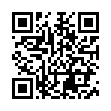 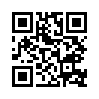 295050, г. Симферополь, ул. Киевская, 181, к. 321, тел.: +7(978) 503-14-68  zakharovr@mail.ruДополнительную информацию можно получить в сети ВКонтакте ← https://vk.com/club203482142		https://vk.com/aba_cfuv →Отборочная комиссия:  295007, Республика Крым, г. Симферополь, проспект академика Вернадского, 4, КФУ, главный корпус, 129 ауд.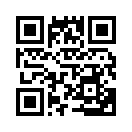 Время работы: 9:00 до 16:00 Телефон: 8(3652) 51-65-65                                                     сайт - https://priem.cfuv.ru →   →   →   →   →   →  